Рабочие листы «Словарные слова» (к учебнику Э.В. Якубовской, Н.Г. Галунчиковой«Русский язык»6 класс).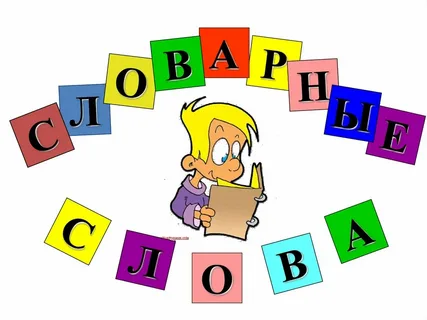 Аннотация.Русский язык. Рабочие листы: словарные слова. 6 класс: дидактические материалы для учащихся общеобразовательных организаций, реализующих адаптированные основные общеобразовательные программы / Э. В. Якубовская, Н.Г. Галунчикова. — 7-е изд. — М. : Просвещение, 2021/.  Одной из сложных тем в коррекционной школе, реализующей адаптированные основные общеобразовательные программы по русскому языку для детей с интеллектуальными нарушениями, является изучение правописания словарных слов.  Работа со словом продолжается из урока в урок, оставаясь в памяти учеников после применения учителем особых приемов. Работа над словарными словами – тренировка многоплановая, развивающая навык самоконтроля. Представленное учебное пособие «Словарные слова» состоит из набора рабочих листов в формате Microsoft Word . В нем собраны слова с непроверяемыми написаниями соответственно разделу учебника «Словарь» (Э. В. Якубовская, Н.Г. Галунчикова, «Русский язык» 6 класс, cтр.238).   Рабочий лист «Словарные слова» построен по следующему алгоритму:1) Слово с выделенной буквой, требующей запоминания.2) Иллюстрация к слову.3) Лексическое значение данного слова.4) Примеры использования слова в предложении.5) Грамматические задания.В разделе «Задания» для работы с каждым изучаемым словом представлены семь типов тренировочных упражнений. 1. Прочитай слово. Как оно произносится? А как оно пишется?   2. Подбери схему к слову…. 3. Составь предложение, используя словарное слово. 4. Подбери к слову однокоренные слова, запиши их, выдели корень. 5. Какую орфограмму в слове надо запомнить? 6. Сколько согласных букв и звуков  в слове…? 7.  Составь и запиши словосочетания и предложения  с данным словом.апельсин (М.Р.)-цитрусовое дерево, а также сочный ароматный кисло-сладкий плод его с мягкой кожурой оранжевого цвета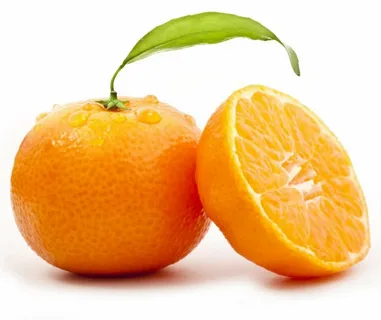 Составь предложения и словосочетания, используя слово апельсин.1. Коля взял а……….   и начал чистить его.2. Подбери схему к слову апельсин. Объясни свой выбор.а)____ _______ ______б) ____ ______ _____в)_____ ______ _____3.Подбери однокоренные слова к слову апельсин, запиши их, выдели корень.богатство(ср.р.) 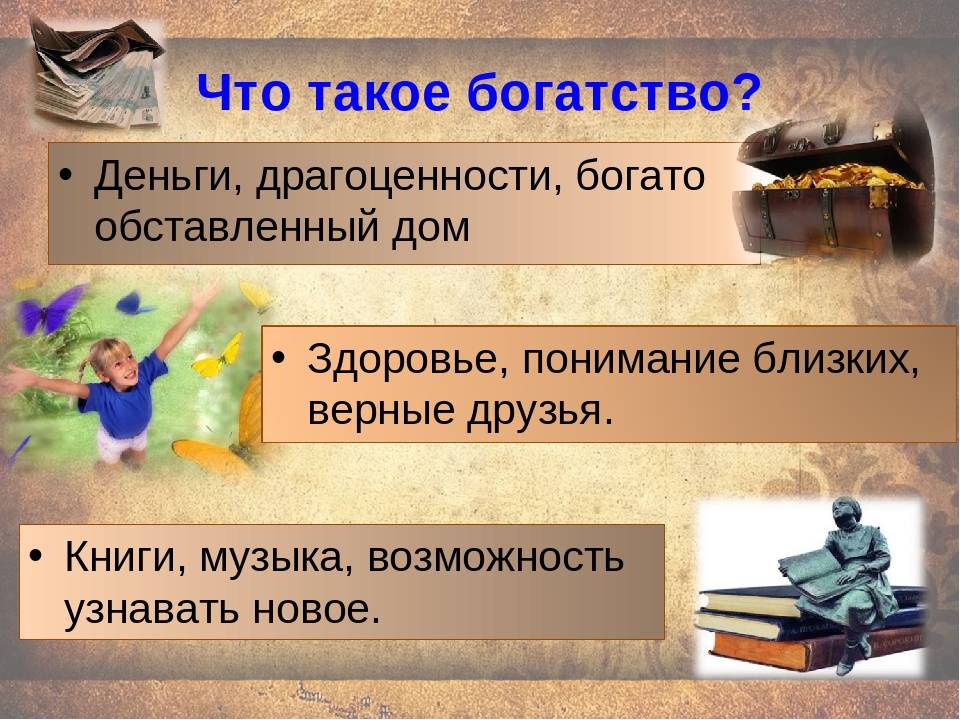 Составь предложения, используя слово богатство.а) Истинное ……….- здоровье и счастье.б)………………………………………2. Подбери схему   к слову богатство. Объясни свой выбор.а)____ _______ ______б) ____ ______ _____в)_____ ______ _____горизонт (м.р.)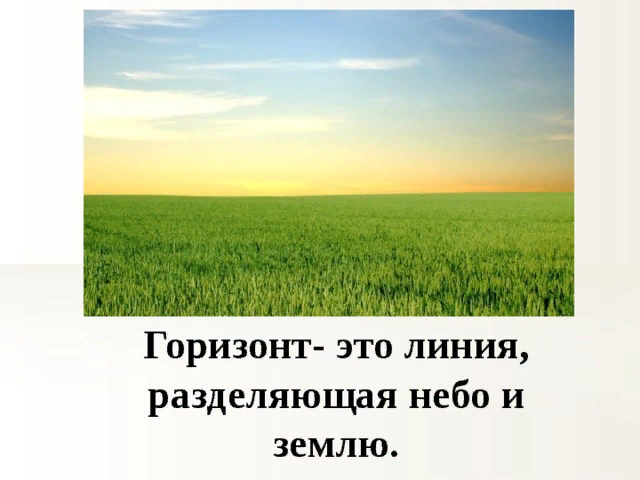 Составь предложения, используя слово горизонт.1. ……….затуманивала легкая дымка. Туча была уже на ……….2. Подбери схему к слову горизонт. Объясни свой выбор.а) ___ ___ __    б) ___  ___ ___   3.Подбери однокоренное слово к слову горизонт.директор(м.р.) – руководитель учреждения,предприятия,фирмы.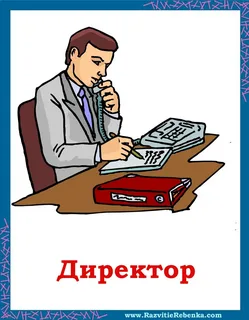 Составь предложения, используя слово директор.1.Я ношу красивые и удобные ……….. Подошва тяжелых …….коснулась пола.2. Подбери схему к слову директор. Объясни свой выбор.а) ___ ___ __   б) ___  ___ ___   3.Употреби слово директор  во множественном  числе. женщина (ж.р.) 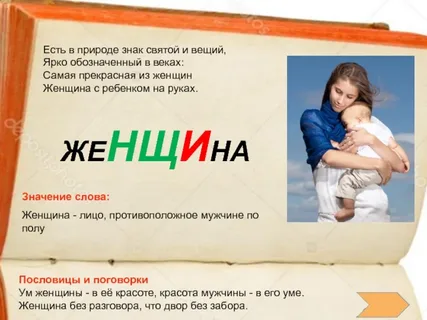 Составь предложения, используя слово женщина.1. Ha  жeнщинe  былo  нaдeтo  биpюзoвoe плaтьe. 2. Подбери схему к слову женщина. Объясни свой выбор.а) ___ ___ __   б) ___  ___ ___   3. Выдели орфограммы в слове женщина..мужчина(м.р.)-лицo, пpoтивoпoлoжнoe жeнщинe пo пoлу. 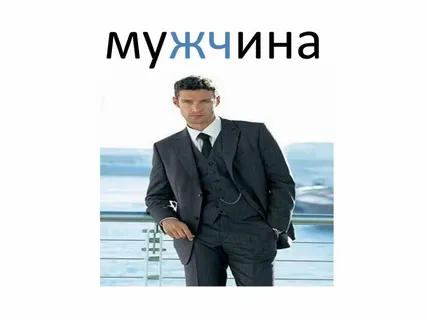 Составь предложения, используя слово мужчина.1. Около дома  Коля увидел незнакомого …….2. Подбери схему к слову мужчина . Объясни свой выбор.а) ___ ___ __   б) ___  ___ ___   интересный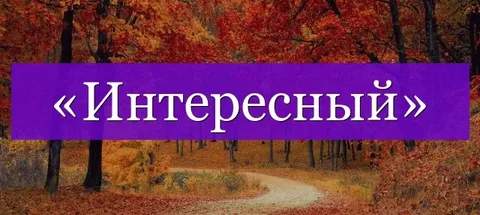 1.Составь предложения, используя слово интересный.2. Подбери схему к слову интересный. Объясни свой выбор.а) ___ ___ __   ___ б) ___  ___ ___ ___  3.Составь и запиши словосочетания с данным словом.календарь (м.р.)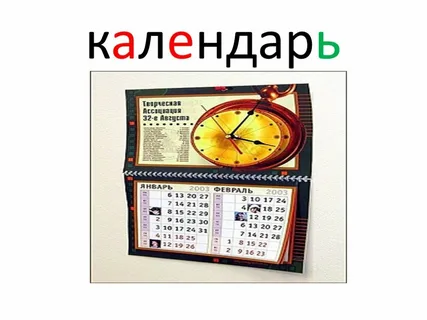 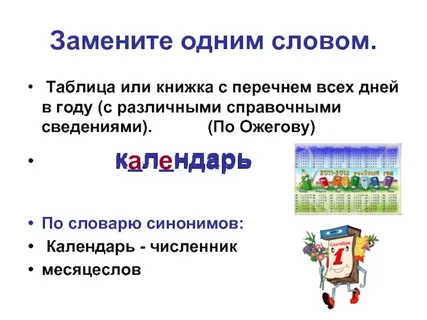 1.Какие орфограммы в слове нужно запомнить?2.Составь и запиши предложения с данным словом.3.Определи количество согласных букв и звуков в слове календарь.командир(м.р.) 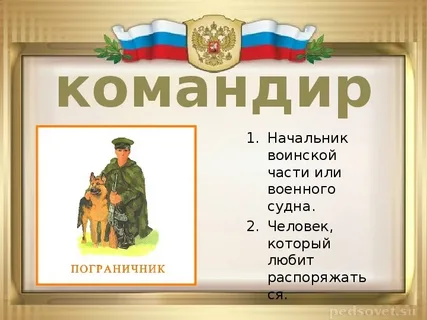 1.Какую орфограмму в слове нужно запомнить?2.Составь разные по интонации предложения про облака.Куда…………?Ах, какой ……….Командир…………..3. Подбери схему к слову командир. Объясни свой выбор.а) ___ ___ __   б) ___  ___ ___   комбайн(м.р.)-это машина для уборки урожая. 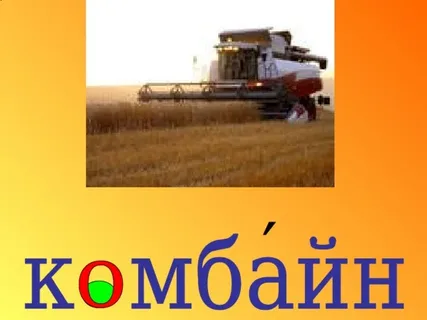 Составь предложение, используя слово комбайн.1.  ……... убирает урожай зерна.  2. Подбери схему к слову комбайн. Объясни свой выбор.а) ___ ___   б) ___  ___   3.Составь и запиши словосочетания с данным словом.компас (м.р.)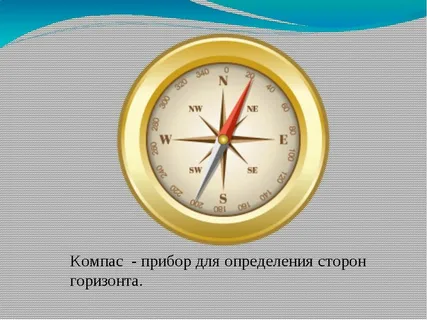 Составь предложение, используя слово компас.1. ……. -прибор для определения сторон горизонта.   2. Подбери схему к слову горизонт. Объясни свой выбор.а) ___ ___ __   б) ___  ___ ___   3.Составь и запиши словосочетания с данным словом.конфета(ж.р.) - сладкое кондитерское изделие, лакомство, обычно в виде плиточки, лепешки, шарика и т.п.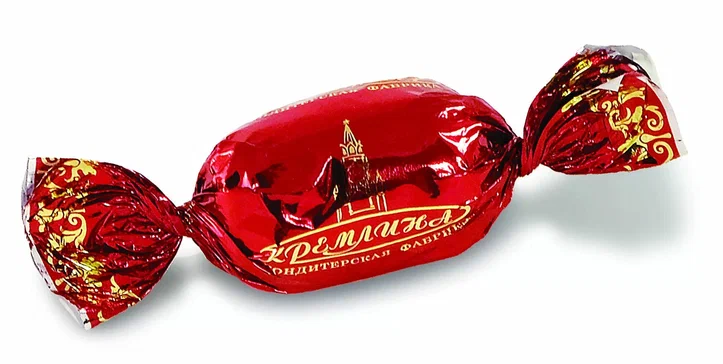 1.Прочитай слово. Как оно произносится? А как оно пишется?2.Какую орфограмму в слове нужно запомнить?3.Подбери однокоренные слова к слову конфета.4.Составь и запиши словосочетания и предложения  с данным словом. океан(м.р.)– непрерывная  масса соленой воды, окружающая континенты и заполняющая крупные углубления в Земле. 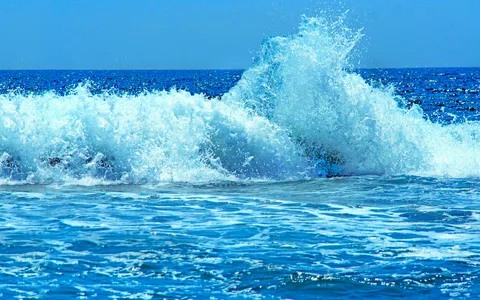 1.Прочитай слово. Как оно произносится? А как оно пишется?2.Какую орфограмму в слове нужно запомнить?3. Сколько гласных букв в слове океан?4.Составь и запиши словосочетания и предложения  с данным словом.пожалуйста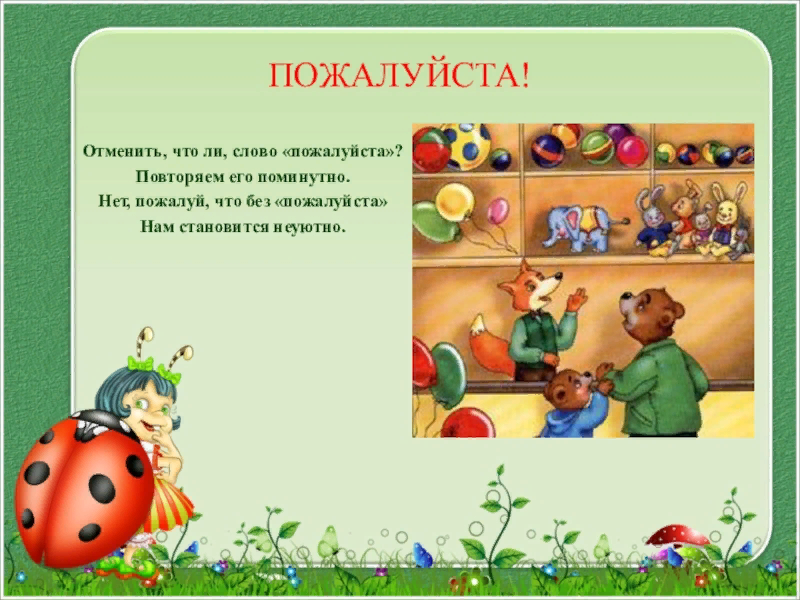 1.Прочитай слово. Как оно произносится? А как оно пишется?2.Какую орфограмму в слове нужно запомнить?3. Сколько согласных букв и звуков в слове пожалуйста?4.Составь и запиши   предложение с данным словом.прекрасный- очень красивый.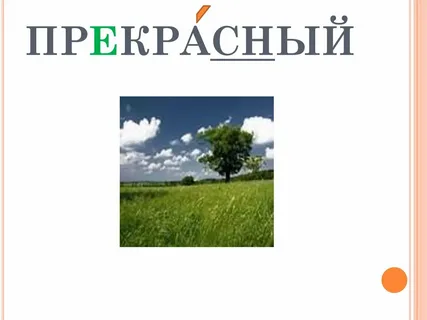 1.Какую орфограмму в слове нужно запомнить?2.Составь     предложения с данным словом.3. Подбери схему к слову прекрасный. Объясни свой выбор.а) ___ ___ __   б) ___  ___ ___   природа (ж.р.)-  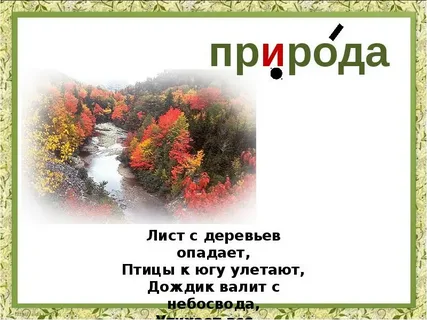 1.Прочитай слово. Как оно произносится? А как оно пишется?2.Какую орфограмму в слове нужно запомнить?3. Сколько гласных букв в слове природа?4.Составь   предложения  с данным словом.растение(ср.р.)  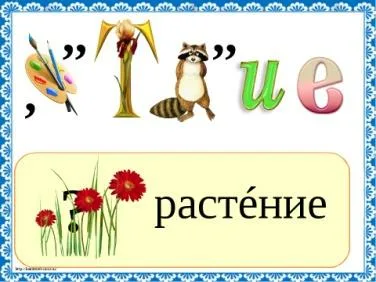 1.Прочитай слово. Как оно произносится? А как оно пишется?2.Какую орфограмму в слове нужно запомнить?3. Сколько гласных букв в слове растение?4.Составь и запиши словосочетания и предложения с данным словом.сейчас - очень скоро, немедленно, сразу.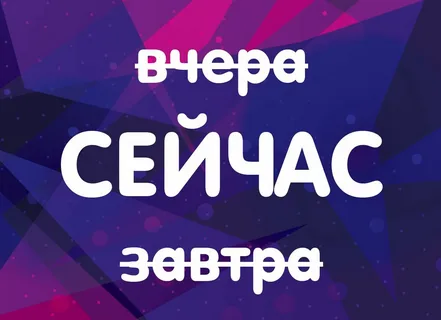 1.Прочитай слово. Как оно произносится? А как оно пишется?2.Какую орфограмму в слове нужно запомнить?3.Составь и запиши словосочетания и предложения с данным словом.54. 2. Подбери схему к слову сейчас. Объясни свой выбор.а) ___ ___    б) ___  ___   солдат(м.р.)- военный человек,рядовой. 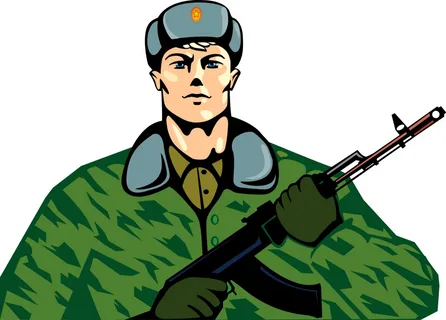 1.Составь предложение, используя слово солдат.2. Подбери схему к слову солдат. Объясни свой выбор.а) ___ ___    б) ___  ___   3.Составь и запиши словосочетания с данным словом.соревнование (ср.р.)-   деятельность, участники которой стремятся опередить, превзойти друг друга в чём-либо.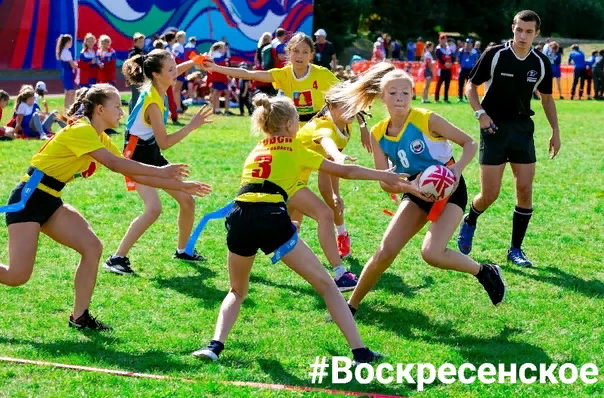 1.Прочитай слово. Как оно произносится? А как оно пишется?2.Какую орфограмму в слове нужно запомнить?3. Сколько согласных букв  в слове соревнование?4.Составь и запиши словосочетания и предложения с данным словом.соседи(мн .ч.) – те, кто живут рядом с кем-то, поблизости. 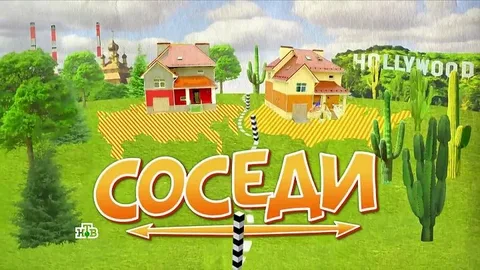 1.Прочитай слово. Как оно произносится? А как оно пишется?2.Какую орфограмму в слове нужно запомнить?3. Сколько гласных букв и звуков  в слове соседи?4.Составь и запиши словосочетания и предложения  с данным словом.телеграмма-сообщение, данное по телеграфу, а также бланк с таким сообщением.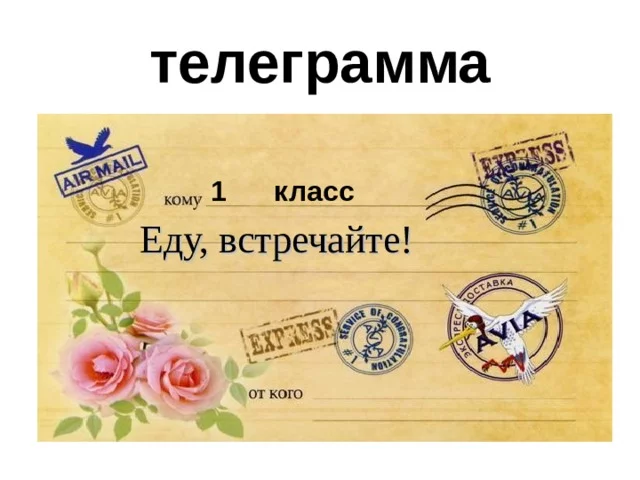 1.Прочитай слово. Как оно произносится? А как оно пишется?2.Какую орфограмму в слове нужно запомнить?3.Составь и запиши словосочетания и предложения   с данным словом.4.   Назови  гласные и согласные  звуки в слове.теперь (наречие)-в настоящее время, сейчас.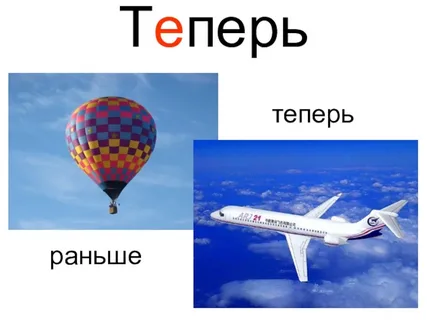 1.Прочитай слово. Как оно произносится? А как оно пишется?2.Какую орфограмму в слове нужно запомнить?3. Составь предложение, используя слово теперь.хозяин (м.р.) -владелец.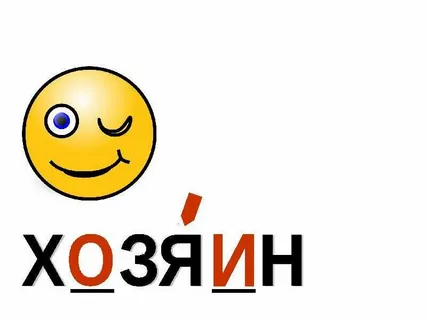 1.Прочитай слово. Как оно произносится? А как оно пишется?2.Какую орфограмму в слове нужно запомнить?3.Составь и запиши словосочетания и предложения с данным словом.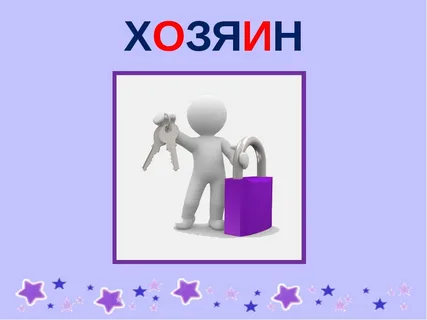 Шоссе (ср.р.)-дорога с твердым покрытием.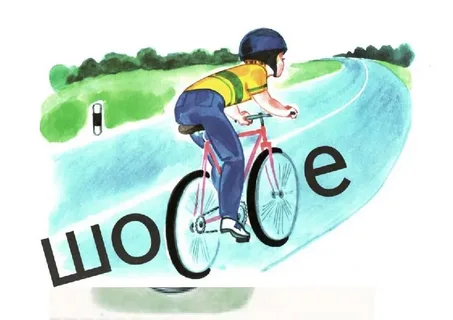 1.Прочитай слово. Как оно произносится? А как оно пишется?2.Какую орфограмму в слове нужно запомнить?3.Составь и запиши словосочетания и предложения  с данным словом.4. Подбери схему к слову шоссе. Объясни свой выбор.а) ___ ___    б) ___  ___   